УТВЕРЖДАЮЗаместитель председателяХотимского райисполкомаМЕРОПРИЯТИЯ месячника безопасного труда в субъектах малого и среднего предпринимательства (01.06.2020 - 30.06.2020):Н.А.Хучев«29» мая 2020 г.№п/пНаименование мероприятияСрок исполненияИсполнитель1.Обеспечить информирование населения региона и работников субъектов малого и среднего предпринимательства о проведении месячника безопасного труда в субъектах малого и среднего предпринимательства (СМИ, плакаты, стенды и др.).До 08.06.2020Управление по труду, занятости и социальной защите райисполкома, отдел экономики райисполкома,руководители субъектов малого и среднего предпринимательства2. Проанализировать наиболее травмоопасные виды выполняемых работ в субъектах малого и среднего предпринимательства района. Провести «круглый стол» с участием руководителей субъектов малого и среднего предпринимательства по профилактике производственного травматизма, соблюдению законодательства о труде и об охране труда.До 26.06.2020Управление по труду, занятости и социальной защите райисполкома, отдел экономики райисполкома3. В субъектах малого и среднего предпринимательства провести мониторинг соответствия производственных зданий и сооружений, рабочих мест, технологического оборудования требованиям норм и правил охраны труда и принять меры по устранению нарушений, вплоть до вывода их из эксплуатации. До 26.06.2020Руководители субъектов малого и среднего предпринимательства4.Принять меры по запрещению производства работ, выполняемых с нарушениями требований, изложенных в нормативных документах по охране труда, и создающих угрозу жизни и здоровья работающим.Немедленно при установлении факта таких нарушенийРуководители субъектов малого и среднего предпринимательства5.Неукоснительно проводить в установленном порядке предсменный (перед началом работы, смены) медицинский осмотр работающих и освидетельствование работающих на предмет нахождения в состоянии алкогольного, наркотического или токсического опьянения.ПостоянноРуководители субъектов малого и среднего предпринимательства6. Обеспечить контроль за своевременным проведением:       всех видов инструктажей по охране труда;        проверок знаний по вопросам охраны труда у руководителей и специалистов организаций и работников, занятых на работах с повышенной опасностью.ПостоянноУправление по труду, занятости и социальной защите райисполкома,руководители субъектов малого и среднего предпринимательства7.Организовать в районных средствах массовой информации освещение хода проводимого месячника.В течение месячникаУправление по труду, занятости и социальной защите райисполкома, отдел экономики райисполкома8. С целью оказания субъектам малого и среднего предпринимательства методической и консультационной помощи по вопросам соблюдения законодательства о труде и об охране труда и с учетом эпидемиологической обстановки осуществить дистанционную диагностику по соблюдению норм и правил охраны труда в указанных субъектах: - разработать опросные листы и довести их до субъектов малого и среднего предпринимательства;- на основе опросных листов провести анализ соблюдения норм и правил охраны труда в субъектах малого и среднего предпринимательства. В течение месячникаУправление по труду, занятости и социальной защите райисполкома, руководители субъектов малого и среднего предпринимательства9.Принять меры по укреплению трудовой и производственной дисциплины, исключив допуск к работе лиц в состоянии алкогольного, наркотического или токсического опьянения.Постоянно Руководители субъектов малого и среднего предпринимательства10. Усилить контроль за соблюдением работающими требований безопасности, используя для этого форму периодического контроля. ПостоянноРуководители субъектов малого и среднего предпринимательства11.Представить результаты анализа соблюдения норм и правил охраны труда в субъектах малого и среднего предпринимательства на основе опросных листов в районную комиссию по профилактике производственного травматизма и профессиональной заболеваемости.До 03.07.2020Управление по труду, занятости и социальной защите райисполкома, отдел экономики райисполкома, руководители субъектов малого и среднего предпринимательства12.О результатах месячника представить информацию в комитет экономики Могилевского областного исполнительного комитета.До 08.07.2020Управление по труду, занятости и социальной защите райисполкома, отдел экономики райисполкомаНачальник управления по труду, занятости и социальной защите Хотимского райисполкомаЕ.Н.Бороденко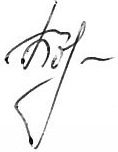 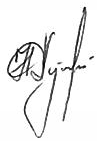 